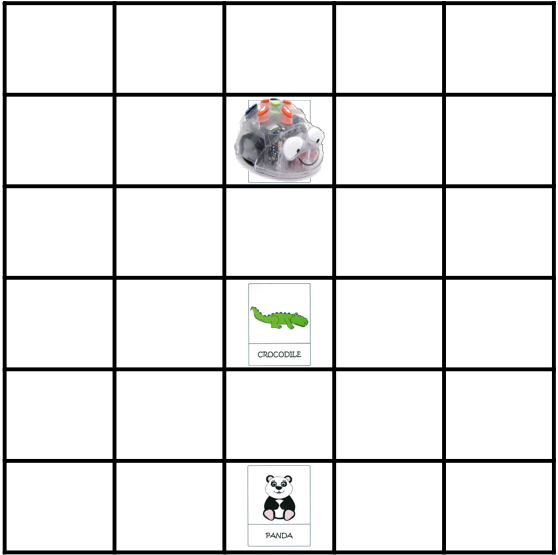 Description de la mission en Français :Programme réalisé :